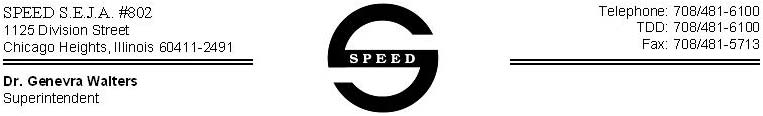 PROCEDURE LOGStudent Name:__________________________________School Year:__________________INIT.NAMETITLEDATETIMEINITPROCEDUREAMT.COMMENTDATETIMEINITPROCEDUREAMT.COMMENT